The AppleWrite the names of the different parts of the apple in the matching box.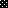 